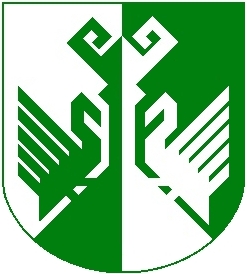 от 27 мая 2021 года № 225О признании утратившим силу постановлениеадминистрации МО «Сернурский муниципальный район»Администрация Сернурского муниципального района Республики Марий Эл п о с т а н о в л я е т:1.	Признать утратившими силу постановление администрации муниципального образования «Сернурский муниципальный район» от 21 февраля 2019 года № 39 «Об утверждении  Порядка и Перечня услуг и (или) работ для оказания на возвратной и (или) безвозвратной основе за счет средств бюджета муниципального образования «Сернурский муниципальный район» дополнительной помощи при возникновении неотложной необходимости в проведении капитального ремонта общего имущества в многоквартирных домах, расположенных на территории муниципального образования «Сернурский муниципальный район ».2.	Опубликовать настоящее постановление на официальном сайте администрации Сернурского муниципального района в сети Интернет.3.	Настоящее постановление вступает в силу со дня его официального опубликования.Толстова А.С.8 836 33 9-74-01СОГЛАСОВАНО:Советник отдела организационно-правовой работы и кадров                                                           		             Е. Г. Смоленцева	        27.05.2021 г.ШЕРНУРМУНИЦИПАЛРАЙОНЫНАДМИНИСТРАЦИЙЖЕАДМИНИСТРАЦИЯ СЕРНУРСКОГО МУНИЦИПАЛЬНОГО РАЙОНАПУНЧАЛПОСТАНОВЛЕНИЕГлава администрацииСернурскогомуниципального района               А. Кугергин